CFRびわこ　春のオレンジリボンキャンペーン児童福祉月間を前に子どもを虐待から守ろう～子どもの笑顔がいちばん！～日　時　　　４月２８日（日）　１５：３０～１７：００場　所　　　JR草津駅前デッキ広場参加者数　　CFRびわこのメンバー２３名配布数　　　オレンジリボン２６００個　　　　　　野洲のおっさんカンバッチ３００個ゴールデンウィーク前半の４月２８日（日）、CFRびわこはJR草津駅前デッキ広場で街頭啓発をしました。折しもこの日は滋賀県大津市で７ヶ月の赤ちゃん（女児）が父親からの虐待により、脚を骨折する重症を負うという痛ましい事件が新聞報道されました。こんな悲しいことが二度とおこらないよう、「５月は児童福祉月間です。オレンジリボンには子どもを虐待から守るメッセージが込められています。子どもの笑顔がいちばん！オレンジリボンキャンペーンよろしくお願いします！」と草津宿場まつりで行き交う多くの人々に大きな声で呼びかけ、オレンジリボンを手渡しました。詳しくはブログを→http://blogs.yahoo.co.jp/teamorangeribbon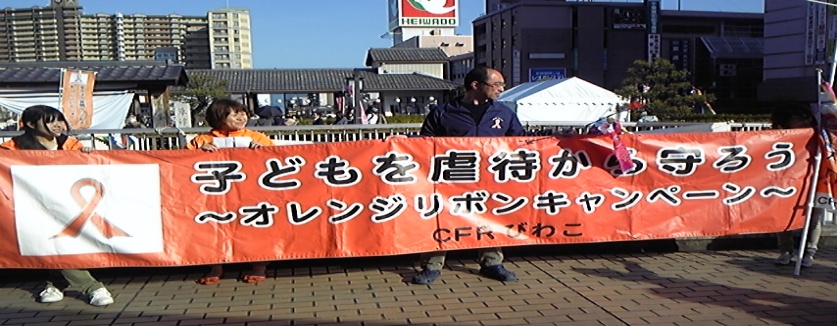 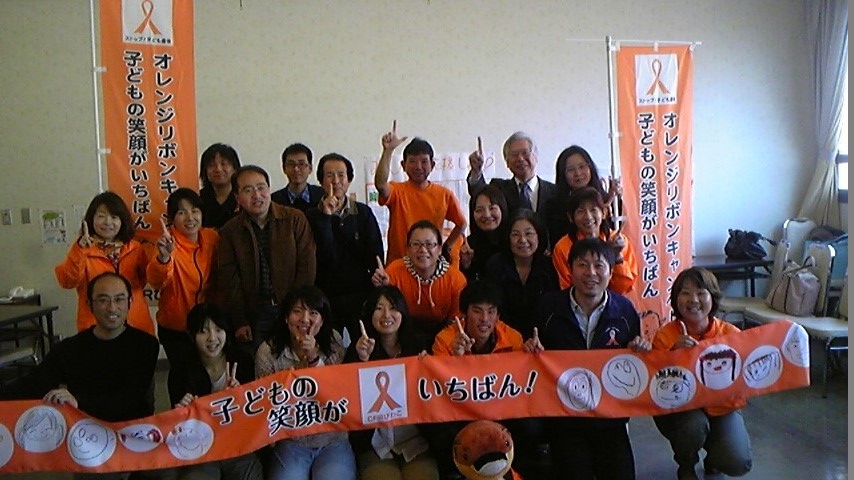 